Smt. Motadevi T. T. College Mahwa Smt. Motadevi T. T. College Mahwa Smt. Motadevi T. T. College Mahwa Smt. Motadevi T. T. College Mahwa Smt. Motadevi T. T. College Mahwa Smt. Motadevi T. T. College Mahwa Smt. Motadevi T. T. College Mahwa Smt. Motadevi T. T. College Mahwa B.Ed.  Staff detailB.Ed.  Staff detailB.Ed.  Staff detailB.Ed.  Staff detailB.Ed.  Staff detailB.Ed.  Staff detailB.Ed.  Staff detailB.Ed.  Staff detailS.No.NAMEFATHER NAMEDOBPOST & SERVICE Last Qualification PAY SKILLPHOTO1DR. VIJAY SINGH JATSUWA RAM JAT21/06/1966PRINCIPALM.Sc. / Ph.D28000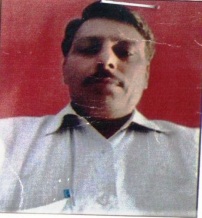 2AJAY SINGH RAJPOOT KAMLESH SINGH RAJPOOT 8/8/1986LECTURERM.A. / M.Ed.18000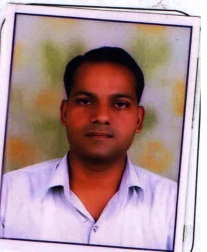 3SWEETY SAHU KISHAN LAL SAHU17/01/1991LECTURERM.A. / M.Ed.18000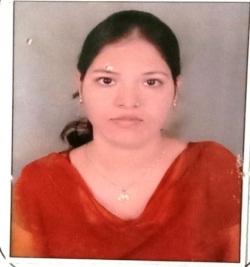 4IMRAN HUSSAINAHMED HUSSAIN4/7/1992LECTURERM.A./ M.Ed.18000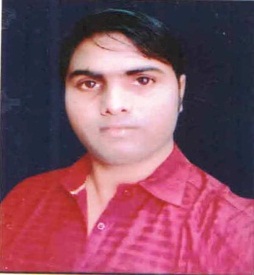 5MURARI LAL YADAVHEERA LAL YADAV5/9/1988LECTURERM.Sc. / M.Ed.9500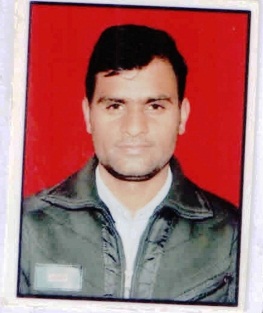 6MAYA BHATTSURESH BHATT3/3/1984LECTURERM.A. / M.Ed.9000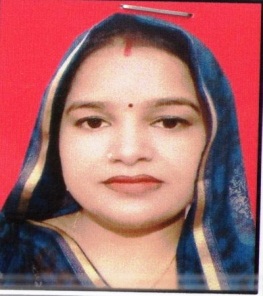 7DEVENDRA SINGHKEHARI SINGH22/10/1981LECTURERM.A. / M.Ed.18000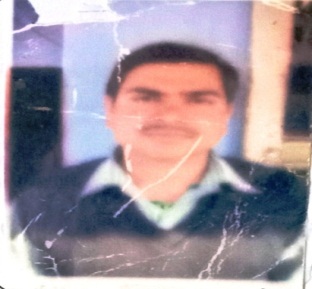 8SHYAM SINGH GURJARHARGYAN SINGH GURJAR4/3/1989LECTURERM.A. / M.Ed.9000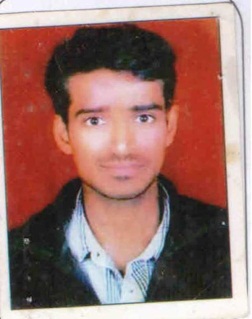 9DRUGA DEVI RAJPUT BAJRANG SINGH10/4/1987LECTURERM.A. / M.Ed.9500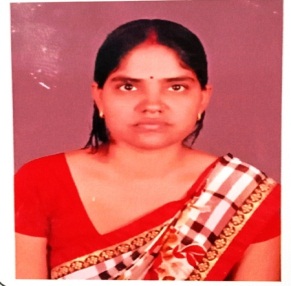 10BIRENDRA SINGHSORAN SINGH1/6/1966LECTURERM.A. / M.Ed.18000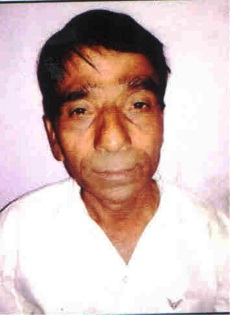 11NARENDRA KUMAR SHARMABHAG CHAND SHARMA8/7/1983LECTURERM.A. / M.Ed.18000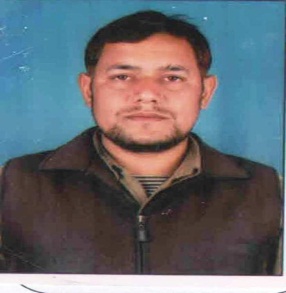 12BRIJESH KUMAR SHARMAGANGA SAHAY SHARMA20/02/1977LECTURERM.A. / M.Ed.18000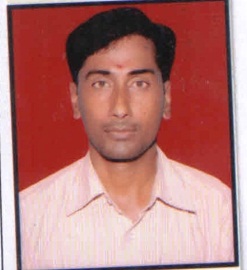 13RAJENDRA SINGH GURJARRAJARAM GURJAR10/7/1980LECTURERM.A. / M.Ed.18000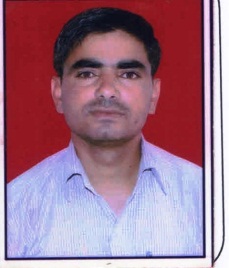 14PUSHPALATA VIRENDRA SINGH25/06/1983LECTURERM.A. / M.Ed.18000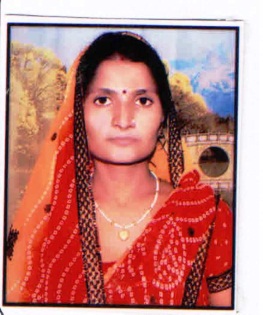 15MOHAN LAL SHARMAPRABHU DAYAL SHARMA4/3/1965LECTURERM.A. / M.Ed.18000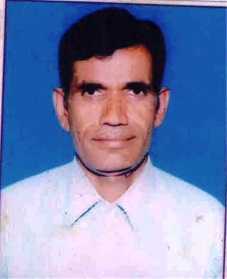 16VANDANA GUPTA NARESH KUMAR1/3/1992LECTURERM.Sc. / M.Ed.16500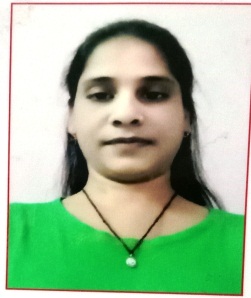 17MANVENDRA SHARMAYOGENDRA KUMAR SHARMA10/4/1988PTIMPED 10000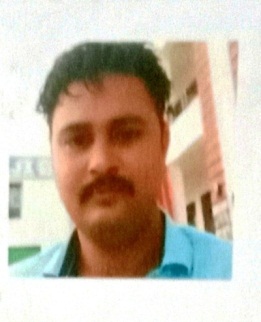 